Modello di informativa a uso scolastico per richiedere il consenso ai genitori o tutoriGentili genitori e tutori,nell’Istituto Comprensivo Villorba e Povegliano utilizziamo il software G Suite for Education: vi contattiamo dunque per chiedere il vostro consenso a creare e gestire un account di G Suite for Education per vostro figlio. G Suite for Education consiste in una serie di strumenti per aumentare la produttività didattica forniti da Google, tra cui Gmail, Calendar, Documenti Google, Classroom e altri ancora, che sono utilizzati da decine di milioni di studenti in tutto il mondo. Nell’Istituto Comprensivo Villorba e Povegliano gli studenti utilizzeranno i loro account G Suite per eseguire i compiti, comunicare con i loro insegnanti e apprendere le competenze di cittadinanza digitale del XXI secolo. L'informativa riportata di seguito risponde alle domande più comuni su come Google può o non può utilizzare le informazioni personali di vostro figlio, tra cui:Quali informazioni personali raccoglie Google?In che modo Google utilizza queste informazioni?Google divulga le informazioni personali di mio figlio?Google utilizza le informazioni personali degli utenti delle scuole primarie e secondarie per mostrare pubblicità mirata?Mio figlio può condividere informazioni con altre persone utilizzando l'account G Suite for Education?Vi invitiamo a leggere con attenzione questo documento, comunicarci se avete altre domande e quindi firmare qui sotto per confermare che avete letto l'informativa e che date il vostro consenso. In mancanza del vostro consenso, non creeremo un account G Suite for Education per vostro figlio. Grazie, Il Dirigente Scolastico MICHELANGELO GUARNIERI Firma autografa sostituita a mezzo stampa ai sensi dell’art.3, comma 2, del D.lgs. 39/93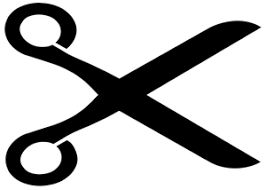 ----------------------------------------------------------------------------------------------------------Autorizzo l’Istituto Comprensivo Villorba e Povegliano a creare/gestire un account G Suite for Education per mio/a figlio/a. Autorizzo inoltre Google a raccogliere e utilizzare le informazioni relative a mio/a figlio/a esclusivamente per gli scopi descritti nell'informativa che segue.Cognome e nome studente*                         _____________________________________      Cognome e nome madre/tutore*   	        _____________________________________   Cognome e nome del padre/tutore*             _____________________________________Firma della madre/tutore                            _____________________________________Firma del padre/tutore                               _____________________________________Indirizzo mail attivo*			       _____________________________________*In stampatelloLuogo e data   ___________Informativa su G Suite for Education per i genitori e i tutoriLa presente informativa descrive le informazioni personali che forniamo a Google in relazione agli account e in che modo Google raccoglie, utilizza e divulga le informazioni personali degli studenti collegate a tali account. Tramite i loro account G Suite for Education, gli studenti possono accedere e utilizzare i seguenti "Servizi principali" offerti da Google e descritti all'indirizzo https://gsuite.google.com/terms/user_features.html: Gmail (incluso Inbox by Gmail), Calendar, Classroom, Contatti, Drive, Documenti, Moduli, Gruppi, Keep, Fogli, Sites, Presentazioni, Talk/Hangouts, Vault.Consentiamo inoltre agli studenti di accedere ad alcuni Servizi aggiuntivi Google selezionati dall’Istituto con i loro account G Suite for Education. Nell'Informativa sulla privacy di G Suite for Education, Google fornisce informazioni sui dati che raccoglie e su come utilizza e divulga le informazioni che raccoglie dagli account G Suite for Education. È possibile consultare l'informativa online all'indirizzo https://gsuite.google.com/terms/education_privacy.html. Pur consigliando di leggere il suddetto documento nella sua interezza, forniamo di seguito le risposte ad alcune delle domandi più comuni.Quali informazioni personali raccoglie Google?Quando crea un account studente, l’Istituto Comprensivo Villorba e Povegliano può fornire a Google determinate informazioni, tra cui, ad esempio, il nome, un indirizzo email e la password dello studente. Google può inoltre raccogliere informazioni personali direttamente dagli studenti, ad esempio il numero di telefono per il recupero dell'account o una foto del profilo aggiunta all'account G Suite for Education.Quando uno studente utilizza i servizi di Google, quest'ultima raccoglie anche le informazioni basate sull'utilizzo di tali servizi, tra cui:informazioni sul dispositivo, ad esempio modello di hardware, versione del sistema operativo, identificatori univoci del dispositivo e informazioni relative alla rete mobile, incluso il numero di telefono;informazioni di log, tra cui dettagli di come un utente ha utilizzato i servizi Google, informazioni sugli eventi del dispositivo e indirizzo IP (protocollo Internet) dell'utente;informazioni sulla posizione ricavate tramite varie tecnologie, tra cui l'indirizzo IP, GPS e altri sensori;numeri specifici delle applicazioni, come il numero di versione dell'applicazione; cookie o tecnologie analoghe utilizzate per acquisire e memorizzare le informazioni relative a un browser o dispositivo, come la lingua preferita e altre impostazioni.In che modo Google utilizza queste informazioni? Nei Servizi principali di G Suite for Education, Google utilizza le informazioni personali degli studenti per fornire, gestire e proteggere i servizi. Google non pubblica annunci pubblicitari nei Servizi principali e non utilizza a scopi pubblicitari le informazioni personali raccolte nei Servizi principali.Nei Servizi aggiuntivi, Google utilizza le informazioni raccolte in tutti i Servizi aggiuntivi per fornire, gestire, proteggere e migliorare i servizi, per svilupparne di nuovi e per proteggere Google e i suoi utenti. Google può inoltre utilizzare tali informazioni per offrire contenuti personalizzati, ad esempio risultati di ricerca più pertinenti. Google può unire le informazioni personali derivanti da un servizio a quelle (comprese le informazioni personali) di altri servizi Google.Google utilizza le informazioni personali degli utenti delle scuole primarie e secondarie per mostrare pubblicità mirata?No. Per gli utenti di G Suite Education delle scuole primarie e secondarie, Google non utilizza alcun dato personale (o associato a un account G Suite for Education) per mostrare annunci pubblicitari mirati nei Servizi principali o in altri Servizi aggiuntivi a cui l'utente ha eseguito l'accesso con un account G Suite for Education.Mio figlio può condividere informazioni con altre persone utilizzando l'account G Suite for Education?Possiamo consentire agli studenti di accedere a servizi Google come Documenti Google e Google Sites, che includono funzioni in cui gli utenti possono condividere informazioni con altri o pubblicamente. Quando gli utenti condividono informazioni pubblicamente, queste potrebbero essere indicizzate da motori di ricerca come Google.Google divulga le informazioni personali di mio figlio?Google non fornisce informazioni personali a società, organizzazioni e persone che non fanno parte di Google, ad eccezione dei seguenti casi:Dietro consenso del genitore o tutore. Google comunica le informazioni personali a società, organizzazioni e persone che non fanno parte di Google, che possono essere ottenute tramite le scuole che utilizzano G Suite for Education, se ha il consenso dei genitori (per i minori).Con l’Istituto Comprensivo Villorba e Povegliano. Gli account G Suite for Education, in quanto account gestiti dalla scuola, consentono agli amministratori l'accesso alle informazioni in essi archiviate.Per l'elaborazione esterna. Google può comunicare le informazioni personali a società affiliate o ad altre aziende o persone di fiducia di Google affinché li elaborino per conto e in base alle istruzioni di Google e nel rispetto dell'informativa sulla privacy di G Suite for Education e di eventuali altre misure appropriate relative a riservatezza e sicurezza.Per motivi legali. Google comunica informazioni personali a società, organizzazioni o persone che non fanno parte di Google qualora ritenga in buona fede che l'accesso, l'utilizzo, la conservazione o la divulgazione di tali informazioni siano ragionevolmente necessari per:Adempiere a leggi o norme vigenti, procedimenti legali o richieste governative obbligatorie.Applicare i Termini di servizio vigenti, compresi gli accertamenti in merito a potenziali violazioni.Individuare, prevenire o far fronte in altro modo a frodi, problemi tecnici o di sicurezza.Tutelare i diritti, la proprietà o la sicurezza di Google, degli utenti di Google o del pubblico, come richiesto o consentito dalla legge.Inoltre, Google condivide pubblicamente e con i propri partner informazioni non personali, ad esempio le tendenze di utilizzo dei propri servizi.Quali sono le scelte a cui ho diritto come genitore o tutore?Innanzitutto, puoi autorizzare la raccolta e l'utilizzo dei dati di tuo figlio da parte di Google. Se non dai il tuo consenso, non creeremo un account G Suite for Education per tuo figlio e Google non raccoglierà e non utilizzerà i dati di tuo figlio, come descritto in questa informativa. Se autorizzi tuo figlio a utilizzare G Suite for Education, puoi accedere o richiedere l'eliminazione dell'account G Suite for Education rivolgendoti a dirigentescolastico@icvillorbapovegliano.edu.it. Se desideri interrompere ogni ulteriore raccolta o utilizzo dei dati di tuo figlio puoi richiederci di utilizzare i comandi del servizio disponibili per limitare l'accesso di tuo figlio a determinate funzioni o servizi oppure eliminare completamente l'account di tuo figlio. Tu e tuo figlio potete anche visitare https://myaccount.google.com dopo aver eseguito l'accesso all'account G Suite for Education per visualizzare e gestire le informazioni personali e le impostazioni dell'account.A chi mi rivolgo se ho altre domande e dove posso trovare maggiori informazioni?Se hai domande su come utilizziamo gli account G Suite for Education di Google o su quali scelte hai a disposizione, rivolgiti a animatoredigitale@icvillorbapovegliano.edu.it.  Per ulteriori informazioni su come Google raccoglie, utilizza e divulga le informazioni personali per fornirci i servizi, ti invitiamo a leggere G Suite for Education Privacy Center (in inglese, all'indirizzo https://www.google.com/edu/trust/), l'Informativa sulla privacy di G Suite for Education (all'indirizzo https://gsuite.google.com/terms/education_privacy.html) e le Norme sulla privacy di Google (all'indirizzo https://www.google.com/intl/it/policies/privacy/). I Servizi principali di G Suite for Education ci sono forniti ai sensi del Contratto relativo a G Suite for Education online (all'indirizzo https://www.google.com/apps/intl/it/terms/education_terms.html).